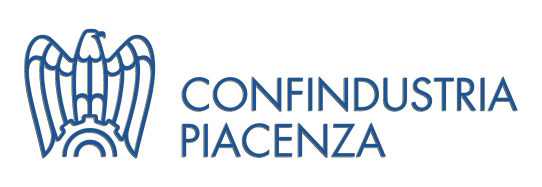 Via IV Novembre n. 132 – 29122 PiacenzaTel. 0523-450411 Fax 0523-452680Il PresidentePiacenza, 23 Giugno 2017	A:	Presidente della Regione Emilia Romagna		Ill.mo Stefano Bonaccini		segreteriapresidente@regione.emilia-romagna.itAssessore alla difesa del suolo e della costa, protezione civile, politiche ambientali		Ill.ma Paola Gazzolo		assterr@regione.emilia-romagna.itAssessore attività produttiveIll.ma Palma Costi assattprod@regione.emilia-romagna.itAssessore all’agricoltura, caccia e pescaIll.ma Simona Caselliagricolturaer@regione.emilia-romagna.itAssessore Turismo e CommercioIll.mo Andrea Corsiniassturismo@regione.emilia-romagna.it	e, p.c.	Consigliere regionale		Ill.ma Katia Tarasconi		katia.tarasconi@regione.emilia-romagna.it		Consigliere regionale		Ill.mo Gianluigi Molinari		gianluigi.molinari@regione.emilia-romagna.it		Consigliere regionale		Ill.mo	Rancan Matteo		matteo.rancan@regione.emilia-romagna.it		Ill.mo Tommaso Foti		tommaso.foti@regione.emilia-romagna.itOggetto: Lettera aperta emergenza idricaIllustri Presidente, Assessori e Consiglieri Regionali, con la presente, la scrivente associazione intende manifestare il proprio apprezzamento in ordine ai provvedimenti recentemente adottati nel merito della crisi idrica che la nostra provincia sta attraversando.Riteniamo doveroso un plauso alla tempestività con la quale la Presidenza Regionale e a seguire il Consiglio dei Ministri ha accolto la richiesta del territorio piacentino con la dichiarazione dello stato di Emergenza Idrica.Pagina 1 di 2Il PresidenteTuttavia ci permettiamo di sottoporre alle SS.LL. il presente accorato appello affinché quanto messo in atto sinora non cada nel vuoto.In particolare, affinché le ricadute del provvedimento possano produrre effetti realmente positivi sul territorio sarà indispensabile:Rispondere in maniera tempestiva alla richiesta di deroga del DMV per quei territori (Val Trebbia in primis) in cui la disponibilità idrica consente ancora di mitigare gli effetti nefasti della crisi. Riteniamo che un mancato riscontro nel tempo massimo di due giorni dalla richiesta possa vanificare l’innegabile sforzo legislativo sinora compiuto.Agevolare, attraverso percorsi semplificati, la concessione alla terebrazione di nuovi pozzi a supporto delle consuete fonti di approvvigionamento.Agevolare, anche per tramite del braccio operativo di ARPAE, il rilascio di concessioni di pozzi esistenti ed oggi non utilizzabili per vincoli meramente normativi.Notevoli sono i danni che il territorio piacentino sta subendo a causa di questa grave crisi idrica e le ricadute negative si stanno manifestando su tutti i fronti (dall’uso idropotabile, all’irriguo agli altri molteplici utilizzi ad uso produttivo) compromettendo l’intero assetto economico del territorio con inevitabili pesanti conseguenze sull’occupazione.Riteniamo pertanto necessario portare alla vostra attenzione le esigenze delle centinaia di aziende che aderiscono alla scrivente organizzazione, nella certezza che il nostro appello non sarà inascoltato.Al termine di questa nostra lettera aperta, desideriamo altresì manifestare la disponibilità alla costituzione di un tavolo tecnico che possa lavorare ad interventi di carattere strutturale, non tanto finalizzati a superare l’attuale emergenza, quanto a prevenire emergenze future.Auspicando un positivo riscontro, porgiamo i migliori saluti. 							           In fede                Alberto Rota                   Presidente     CONFINDUSTRIA PIACENZA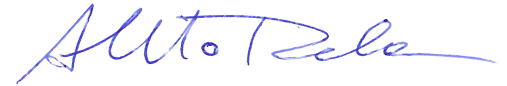 _______________________________		Pagina 2 di 2